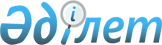 Байнассай ауылдық округі әкімінің 2011 жылғы 22 қарашадағы № 1 "Байнассай ауылының көшелеріне атау беру туралы" шешіміне өзгерістер енгізу туралыАқтөбе облысы Мәртөк ауданы Байнассай ауылдық округі әкімінің 2019 жылғы 4 маусымдағы № 1 шешімі. Ақтөбе облысының Әділет департаментінде 2019 жылғы 5 маусымда № 6224 болып тіркелді
      Қазақстан Республикасының 2001 жылғы 23 қаңтардағы "Қазақстан Республикасындағы жергілікті мемлекеттік басқару және өзін-өзі басқару туралы" Заңының 35 бабына және Қазақстан Республикасының 2016 жылғы 6 сәуірдегі "Құқықтық актілер" туралы Заңының 26 бабына сәйкес, Байнассай ауылдық округінің әкімі ШЕШІМ ҚАБЫЛДАДЫ:
      1. Байнассай ауылдық округі әкімінің 2011 жылғы 22 қарашадағы № 1 "Байнассай ауылының көшелеріне атау беру туралы" (нормативтік құқықтық актілерді мемлекеттік тіркеу Тізілімінде № 3-8-143 тіркелген, 2011 жылғы 22 желтоқсандағы аудандық "Мәртөк тынысы" газетінде жарияланған) шешіміне келесідей өзгерістер енгізілсін:
      көрсетілген шешімнің қазақ тіліндегі мәтінінде "өзгертілсін" сөзі "атауы берілсін" сөздерімен ауыстырылсын.
      көрсетілген шешімінің орыс тіліндегі атауындағы "О наименовании улиц" сөздері "О присвоении наименований улицам" сөздерімен ауыстырылсын;
      көрсетілген шешімнің орыс тіліндегі мәтінінде "Переименовать следующие улицы" сөздері "Присвоить наименование следующим улицам" сөздерімен ауыстырылсын.
      2. "Байнассай ауылдық округі әкімінің аппараты" мемлекеттік мекемесі заңнамада белгіленген тәртіппен:
      1) осы шешімді Ақтөбе облысының Әділет департаментінде мемлекеттік тіркеуді;
      2) осы шешімді Қазақстан Республикасы нормативтік құқықтық актілерінің электронды түрдегі эталондық бақылау банкінде ресми жариялауға жіберуді;
      3) осы шешімді Мәртөк ауданы әкімдігінің интернет-ресурсында орналастыруды қамтамасыз етсін.
      3. Осы шешімнің орындалуын бақылауды өзіме қалдырамын.
      4. Осы шешім оның алғашқы ресми жарияланған күнінен кейін күнтізбелік он күн өткен соң қолданысқа енгізіледі.
					© 2012. Қазақстан Республикасы Әділет министрлігінің «Қазақстан Республикасының Заңнама және құқықтық ақпарат институты» ШЖҚ РМК
				
      Байнассай ауылдық округінің әкімі 

М. Мынжасаров
